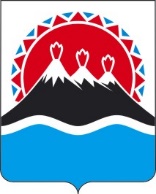 МИНИСТЕРСТВО ТРУДА И РАЗВИТИЯ КАДРОВОГОПОТЕНЦИАЛА КАМЧАТСКОГО КРАЯПРИКАЗг. Петропавловск-КамчатскийВ соответствии с Федеральным законом от 05.04.2013 № 44-ФЗ                                           «О контрактной системе в сфере закупок товаров, работ, услуг для обеспечения государственных и муниципальных нужд», постановлением Правительства Камчатского края от 06.05.2021 № 174-П  «Об утверждении Правил определения требований к закупаемым заказчиками отдельным видам товаров, работ, услуг (в том числе предельных цен товаров, работ, услуг), перечней и нормативов количества товаров, работ, услуг, их потребительских свойств и иных характеристик, применяемых при расчете нормативных затрат на обеспечение функций исполнительных органов государственной власти Камчатского края и подведомственных им краевых казенных учреждений»ПРИКАЗЫВАЮ:Внести в приложение 2 к приказу от 23.11.2022 № 418 изменение, дополнив его следующим содержанием:«7. Определение нормативных затрат на услуги по подготовке и размещению юридически значимых сведений в федеральных информационных ресурсах7.1. Затраты на услуги по подготовке и размещению юридически значимых сведений в федеральных информационных ресурсах (Зюзс) (табл. 63) определяются по формуле:Зюзс = Qюзс * Рюзс , гдеQюзс - планируемое количество услуг по подготовке и размещению юридически значимых сведений;Рюзс - цена 1 услуги по подготовке и размещению юридически значимых сведений. Таблица 63 Норматив затрат на услуги по подготовке и размещению юридически значимых сведений в федеральных информационных ресурсах                                                                                                                                       »Контроль за исполнением данного приказа оставляю за собой.[Дата регистрации] № [Номер документа]О внесении изменений в приложение 2 к приказу от 23.11.2022 № 418 «Об утверждении нормативных затрат на обеспечение функций Министерства труда и развития кадрового потенциала Камчатского края и краевых государственных казенных учреждений центров занятости населения, подведомственных Министерству труда и развития кадрового потенциала Камчатского края»№
п/пНаименованиеКоличество Цена на 1 услугу (руб.)12341Услуги по подготовке и размещению юридически значимых сведений в  федеральных информационных  ресурсах14не более 15 000,00Министр[горизонтальный штамп подписи 1]Н.Б. Ниценко